JOB DESCRIPTION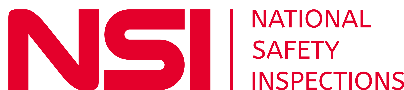 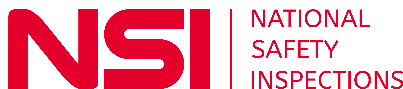 NSI JOB DESCRIPTION Acceptance FormI confirm that I have received, discussed, understood, and accept a copy of the job description / specification attached to this formI confirm I am happy to fulfil the current job specification:     YES                NOI would like to discuss this further before signing:      YES                  NO I will commit to learn, adopt and fulfil the company values (G.R.E.A.T.) as outlined below.Date: Signature:Name (Printed):Job TitleBusiness Development ExecutiveReporting toSales Team LeaderDepartmentCommercialDirect Reports-LocationOffice (Leeds)Travel RequiredOffice basedAbout the CompanyNSI is the ‘Go To’ and ‘Market Leader’ for ‘Testing & Inspection’ in ‘Residential Housing’. We ensure homes are safe by providing test and inspection services for electrical installations. NSI is a fast growing entrepreneurial style company and is looking for an energetic, emotionally intelligent and driven individuals  that can make a real difference to our people and our customers.Change is constant at NSI, so being adaptable and engaging are key.The main purpose of the role is: To bring in new customers for the services we provide, predominately via telesales. The role will be rely on following process, using the prescribed system, engaging customers with a dynamic and friendly style, and a focus on achieving sales per month in line with targets. The role will be targeted with metrics and KPIs to monitor performance. The scope of the job Contact prospect business’ that manage residential housing and sell our service (e.g. estate agents)Build a rapport and find information about the prospectPitch NSI’s service For sales won, own (look after) the customer until their first works order is fully completed, then hand the prospect over to NSI Account Management.Ensure new customers are satisfied with the service prior to handing to Account Mgmt.Focus selling on two specific areas:Strategic / Proactive areas for growth as directed by the companyReactive areas where resource is available needing higher workloadThe role is sales and focussed, winning new business to completing works orders is the focusThe role requires an understanding of business to business sales (B2B).Provide feedback and support to the Sales Team Leader and the management team as requiredFollow the NSI process and use the Systems providedProvide feedback on potential improvements to the process and systemsKey Metrics of the role are:SalesNumber of new agents acquired per month (week/ day)Size of each new account (no. of rental properties managed)Negotiated fees with each new agent (ensuring best price is maintained)Number of new rental properties added each month to the businessDaily calls to sales prospects (each team member)Calls to existing prospects (follow up tasks)Conversion ratio of calls to new customersCustomer forms signed and returnedNumber of Quotes/ Brochures (including physical sent)Brochure success rateCompetenciesExperience Essential or DesirableSales oriented, enjoys a selling environment and talking to people with a purposeEssentialCustomer service / care, dealing regularly with external customers ensuring they are satisfied with a positive service, capturing and responding to customer complaints with follow up actionsEssentialIT capabilities: Capable of using computer systems (e.g. CRMs, email, computer based telephones, excel)EssentialCommercial orientation Understanding and experience of commercial backgrounds / sales process. DesirablePositive, outgoing, friendly personality, willing to engage all colleagues internally and all customers externally, always happy to pick up the phone or go and meet someone in personEssentialCommunication skills– a key aspect to the role is communication, internally and externally, including phone calls, emails and face to face meetingsEssentialMotivation – a motivated attitude is key to the role. Being motivated personally and motivating a teamEssentialTeamwork – a team ethic is key to delivery, as all elements of the business working well together will deliver the customer experience expectedEssentialAdministration - administrative capabilities, organising and ensuring tasks are completedEssentialNSI VALUES – “G.R.E.A.T”NSI VALUES – “G.R.E.A.T”GenuineI will be trustworthy, honest, with strong integrity. We believe in safety first. I will not mislead anyone.ReliableI will be reliable, I will turn up on time, I will fulfil our commitments, I won’t let people down, if I think I can’t make it I will let you know. You can count on me.ExcellenceI strive to be the best at what I do, to always find ways of doing it better. I take great care to do my work well and ensure it is of the right quality. I find ways to innovate and excel. I will be an expert in what I doAttitudeI am professional, friendly, skilled, helpful, approachable, pro-active and considerate. I take a ‘Can Do’ approach to challenges and have a flexible and adaptable mindset to suit the needs of our team and our clients.Team PlayerI am passionate about being successful as a team, working together to reach our goals, able to collaborate with others, stick to our commitments, and ensure any issues are dealt with in the best interest for all.